Приложение №9к постановлению Администрации муниципального образования город Саяногорскот 30.03.2022 №178Схема границ прилегающей территории к земельному участку, расположенному по адресу: Республика Хакасия, г.Саяногорск, Советский микрорайон, 25В1) кадастровый номер (при наличии) и адрес (адресный ориентир) здания, строения, сооружения, земельного участка, в отношении которого определены границы прилегающей территории: 19:03:040204:2956, Республика Хакасия, г.Саяногорск, Советский микрорайон, 25В;2) площадь прилегающей территории, условный номер прилегающей территории: 220 кв.м., 19:03:040204:2956/1; 3) наименование элементов благоустройства, находящихся в границах прилегающей территории: газон.Графическая часть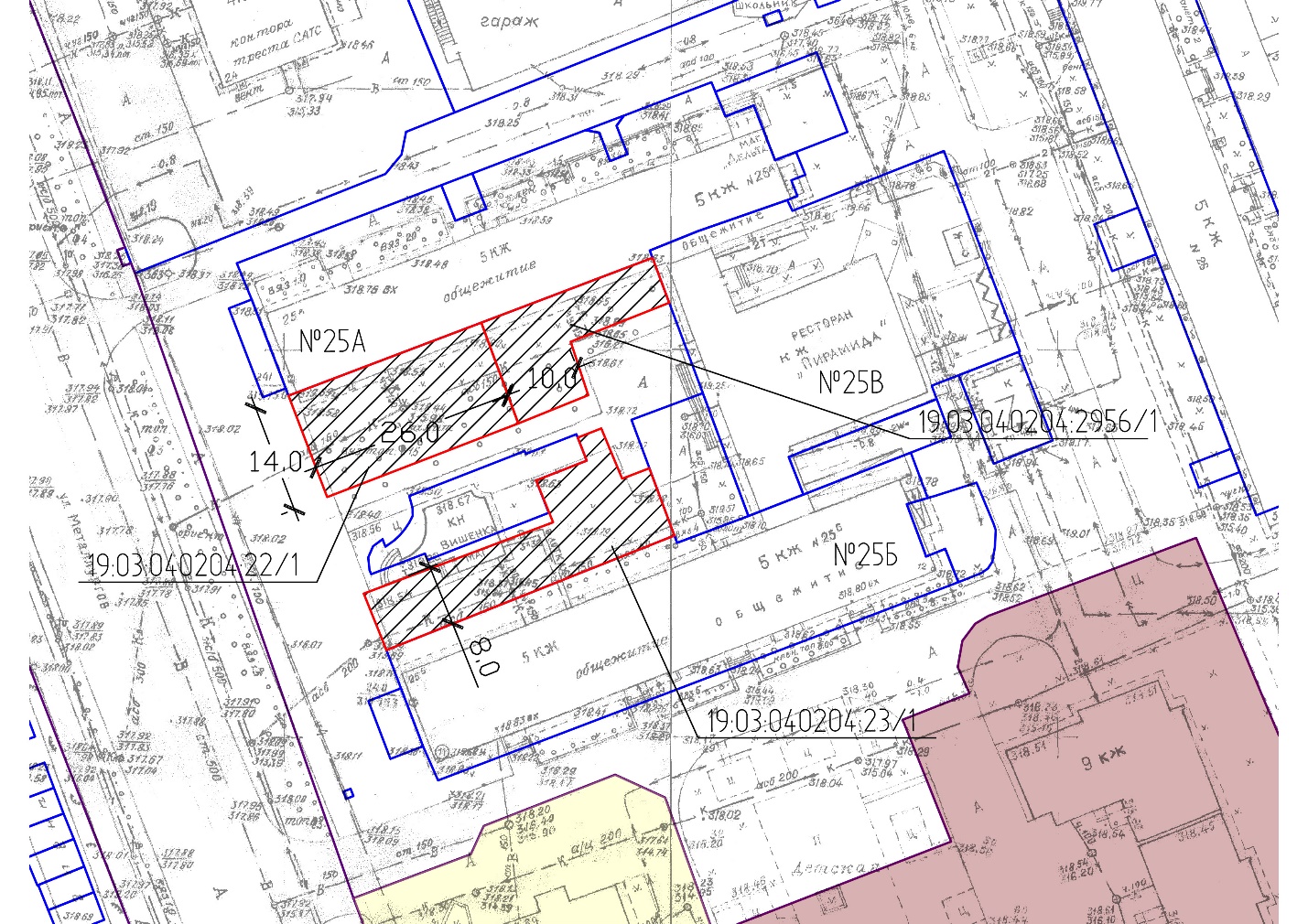 Управляющий делами Администрации муниципального образования г.Саяногорск 				       А.Г. Козловская